Boccia Tournament Legacy Games 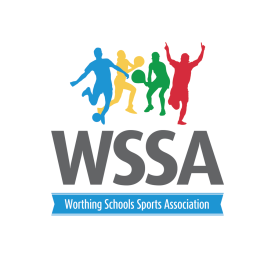 Wednesday 20th June 2018                    1.30pm – 3pm TimingsRed Pool (pitch 1)Whytemead West Park AVale BDurrington B Chesswood ABlack Pool (Pitch 2)Hawthorns West Park BOrchards BBroadwater ALaurels Green Pool(Pitch3)Goring Vale AOrchards CDurrington  A5  Chesswood BBlue Pool (Pitch4)West Park CPalatine Orchards  ADownsbrook Broadwater B1v41v41v41v42v32v32v32v34v54v54v54v53v13v13v13v15v35v35v35v31v21v21v21v22v52v52v52v53v4 3v4 3v4 3v4 4v24v24v24v25v15v15v15v1Cup Games Winner red V RU black Winner Black V RU red Winner Green V Runner Up blueWinner Blue V Runner Up Green Shield Games 3rd Red V 4th Black 4th Red V 3rd Black 3rd Blue V 4th Green 4th Blue V 3rd Green Cup Games Semi finals Cup -winner red pitch V winner black pitch Semi finals Cup Winner Green Pitch V Winner blue pitch Semi Finals Shield – Winner red pitch v Winner Black pitchSemi Finals Shield Winner Green Pitch V Winner Blue pitch Finals Cup Finals Shield Finals 